ПРИКАЗ № 10-О« 30 »  января  2019 г.О внесении изменений в Приказ от 07.12.2018 г. №125-О«О порядке применения бюджетной классификации Российской Федерации в части, относящейся к бюджету муниципального образования «Город Майкоп»В соответствии с абзацем 5 пункта 4 статьи 21 Бюджетного кодекса Российской Федерации  п р и к а з ы в а ю:Внести изменения в приказ Финансового управления администрации муниципального образования «Город Майкоп» от 07.12.2018 №125-О «О порядке применения бюджетной классификации Российской Федерации в части, относящейся к бюджету муниципального образования «Город Майкоп»:В приложение №2 «Уникальные, направления расходов, увязанные с программными (непрограммными) целевыми статьями расходов бюджета»:В приложении № 1 после строки:добавить строку:после строки:добавить строку:после строки:добавить строку:после строки:добавить строку:В приложение № 3 «Уникальные, направления расходов, увязанные с программными (непрограммными) целевыми статьями расходов бюджета»:после строки:добавить строки:добавить строку:строку:изложить в следующей редакции:строки:изложить в следующей редакции:2. Отделу финансово - правового, методологического и информационного обеспечения (Крамаренко И.В.) разместить настоящий приказ на официальном сайте Администрации МО «Город Майкоп» (http://www.maikop.ru).3. Контроль за исполнением настоящего приказа возложить на заместителя руководителя Ялину Л.В.4. Приказ «О внесении изменений в приказ от 07.12.2018 №125-О «О порядке применения бюджетной классификации Российской Федерации в части, относящейся к бюджету муниципального образования «Город Майкоп» вступает в силу со дня его подписания. Руководитель                          		                              В.Н.ОрловАдминистрация муниципального образования «Город Майкоп»Республики АдыгеяФИНАНСОВОЕ УПРАВЛЕНИЕ385000, г. Майкоп, ул. Краснооктябрьская, 21тел. 52-31-58,  e-mail: fdmra@maikop.ru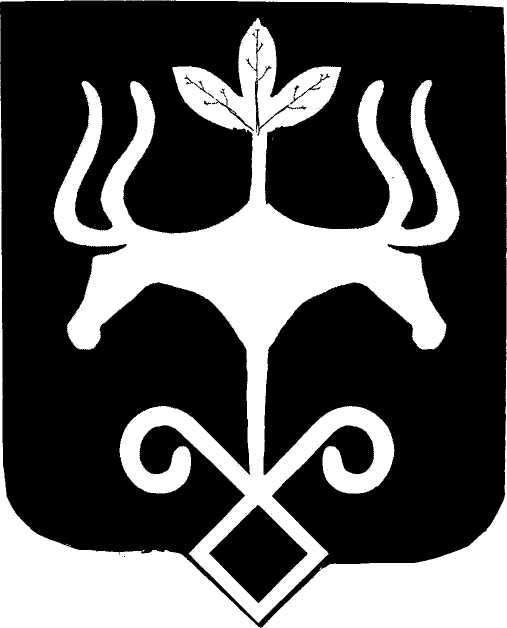 Адыгэ РеспубликэмМуниципальнэ образованиеу «Къалэу Мыекъуапэ» и АдминистрациеИФИНАНСОВЭ ИУПРАВЛЕНИЕ385000, къ. Мыекъуапэ,  ур. Краснооктябрьскэр, 21тел. 52-31-58,  e-mail: fdmra@maikop.ruОсновное мероприятие «Развитие инфраструктуры системы дошкольного образования»15 1 02 00000По данной целевой статье отражаются расходы на реализацию основного мероприятия «Развитие инфраструктуры системы дошкольного образования»Основное мероприятие «Реализация Федерального проекта «Содействие занятости женщин - создание условий дошкольного образования для детей в возрасте до трех лет»15 1 Р2 00000По данной целевой статье отражаются расходы на реализацию основного мероприятия «Реализация Федерального проекта «Содействие занятости женщин - создание условий дошкольного образования для детей в возрасте до трех лет»Основное мероприятие «Предоставление бесплатного питания льготным категориям обучающихся»15 2 05 00000По данной целевой статье отражаются расходы на реализацию основного мероприятия «Предоставление бесплатного питания льготным категориям обучающихся»Основное мероприятие «Реализация Федерального проекта «Современная школа»15 2 Е1 00000По данной целевой статье отражаются расходы на реализацию основного мероприятия «Реализация Федерального проекта «Современная школа»Основное мероприятие «Развитие сетей уличного освещения»28 1 06 00000По данной целевой статье отражаются расходы на реализацию основного мероприятия «Развитие сетей уличного освещения»Основное мероприятие «Реализация Федерального проекта «Дорожная сеть»28 1 R1 00000По данной целевой статье отражаются расходы на реализацию основного мероприятия «Реализация Федерального проекта «Дорожная сеть»Основное мероприятие «Проведение мероприятий по благоустройству общественных территорий муниципального образования «Город Майкоп»31 0 03 00000По данной целевой статье отражаются расходы на реализацию основного мероприятия  «Проведение мероприятий по благоустройству общественных территорий муниципального образования «Город Майкоп»Основное мероприятие «Реализация Федерального проекта «Формирование комфортной городской среды»31 0 F2 00000По данной целевой статье отражаются расходы на реализацию основного мероприятия «Реализация Федерального проекта «Формирование комфортной городской среды»50000Межбюджетные трансферты, передаваемые местным бюджетам (средства федерального бюджета)51590Создание дополнительных мест для детей в возрасте от 2 месяцев до 3 лет в образовательных организациях, осуществляющих образовательную деятельность по образовательным программам дошкольного образованияПо данному направлению расходов отражаются расходы в рамках основного мероприятия «Реализация Федерального проекта «Содействие занятости женщин - создание условий дошкольного образования для детей в возрасте до трех лет» подпрограммы «Развитие системы дошкольного образования» программы «Развитие системы образования муниципального образования «Город Майкоп» на 2018 - 2021 годы» на создание в Республике Адыгея дополнительных мест для детей в возрасте от 2 месяцев до 3 лет в образовательных организациях, осуществляющих образовательную деятельность по образовательным программам дошкольного образования52300Создание новых мест в общеобразовательных организациях, расположенных в сельской местности и поселках городского типаПо данному направлению расходов отражаются расходы в рамках основного мероприятия «Реализация Федерального проекта «Современная школа» подпрограммы «Развитие системы начального общего, основного общего, среднего общего образования» муниципальной программы «Развитие системы образования муниципального образования «Город Майкоп» на 2018 - 2021 годы» на создание новых мест в общеобразовательных организациях, расположенных в сельской местности и поселках городского типа52320Создание дополнительных мест для детей в возрасте от 1,5 до 3 лет в образовательных организациях, осуществляющих образовательную деятельность по образовательным программам дошкольного образованияПо данному направлению расходов отражаются расходы в рамках основного мероприятия «Реализация Федерального проекта «Содействие занятости женщин - создание условий дошкольного образования для детей в возрасте до трех лет» подпрограммы «Развитие системы дошкольного образования» программы «Развитие системы образования муниципального образования «Город Майкоп» на 2018 - 2021 годы» на создание дополнительных мест для детей в возрасте от 1,5 до 3 лет в образовательных организациях, осуществляющих образовательную деятельность по образовательным программам дошкольного образования53930Финансовое обеспечение дорожной деятельности в рамках реализации национального проекта «Безопасные и качественные автомобильные дороги»По данному направлению расходов отражаются расходы в рамках основного мероприятия «Реализация Федерального проекта «Дорожная сеть» подпрограммы «Развитие дорожного хозяйства и благоустройства территорий муниципального образования «Город Майкоп» программы «Развитие жилищно-коммунального, дорожного хозяйства и благоустройства в муниципальном образовании «Город Майкоп» на 2018-2021 годы» на финансовое обеспечение дорожной деятельности в рамках реализации национального проекта «Безопасные и качественные автомобильные дороги»55200Создание новых мест в общеобразовательных организацияхПо данному направлению расходов отражаются расходы в рамках основного мероприятия «Реализация Федерального проекта «Современная школа» подпрограммы «Развитие системы начального общего, основного общего, среднего общего образования» муниципальной программы «Развитие системы образования муниципального образования «Город Майкоп» на 2018 - 2021 годы» на реализацию мероприятий по содействию созданию в субъектах Российской Федерации новых мест в общеобразовательных организациях55550Реализация программ формирования современной городской средыПо данному направлению расходов отражаются расходы в рамках основного мероприятия  «Реализация Федерального проекта «Формирование комфортной городской среды» муниципальной программы «Формирование современной городской среды в муниципальном образовании «Город Майкоп» на 2018-2022» на реализацию программ формирования современной городской среды01700Реконструкция недостроенного бассейна муниципального бюджетного образовательного учреждения «Эколого-биологический Лицей №35» под спортивный и актовый залы, учебные мастерскиеПо данному направлению расходов отражаются расходы в рамках основного мероприятия «Развитие инфраструктуры системы  начального общего, основного общего, среднего общего образования» подпрограммы «Развитие системы начального общего, основного общего, среднего общего образования» муниципальной программы «Развитие системы образования муниципального образования «Город Майкоп» на 2018 - 2021 годы» на реконструкцию недостроенного бассейна муниципального бюджетного образовательного учреждения «Эколого-биологический лицей №35» под спортивный и актовый залы, учебные мастерскиеL4970Расходы на реализацию мероприятий по обеспечению жильем молодых семей (предоставление социальной выплаты на приобретение (строительство) жилого помещения)По данному направлению расходов отражаются расходы в рамках основного мероприятия «Предоставление социальных выплат молодым семьям» программы «Обеспечение жильем молодых семей на 2018-2021 годы» на реализацию мероприятий по обеспечению жильем молодых семей (предоставление социальной выплаты на приобретение (строительство) жилого помещения)L4970Реализация мероприятий по обеспечению жильем молодых семей (предоставление социальной выплаты на приобретение (строительство) жилого помещения)По данному направлению расходов отражаются расходы в рамках основного мероприятия «Предоставление социальных выплат молодым семьям» программы «Обеспечение жильем молодых семей на 2018-2021 годы» на реализацию мероприятий по обеспечению жильем молодых семей (предоставление социальной выплаты на приобретение (строительство) жилого помещения)S0280Расходы на капитальный ремонт и ремонт автомобильных дорог общего пользования местного значенияПо данному направлению расходов отражаются расходы в рамках основного мероприятия «Дорожный фонд» подпрограммы «Развитие дорожного хозяйства и благоустройства территорий МО «Город Майкоп» муниципальной программы «Развитие жилищно-коммунального, дорожного  хозяйства и благоустройства в муниципальном образовании «Город Майкоп» на 2018-2021 годы» на капитальный ремонт и ремонт автомобильных дорог общего пользования местного значенияS0283Расходы на капитальный ремонт и ремонт автомобильных дорог общего пользования местного значения (за счет средств республиканского бюджета)По данному направлению расходов отражаются расходы в рамках основного мероприятия «Дорожный фонд» подпрограммы «Развитие дорожного хозяйства и благоустройства территорий МО «Город Майкоп» муниципальной программы «Развитие жилищно-коммунального, дорожного  хозяйства и благоустройства в муниципальном образовании «Город Майкоп» на 2018-2021 годы» на капитальный ремонт и ремонт автомобильных дорог общего пользования местного значения (за счет средств республиканского бюджета)S0284Расходы на капитальный ремонт и ремонт автомобильных дорог общего пользования местного значения (за счет средств местного бюджета)По данному направлению расходов отражаются расходы в рамках основного мероприятия «Дорожный фонд» подпрограммы «Развитие дорожного хозяйства и благоустройства территорий МО «Город Майкоп» муниципальной программы «Развитие жилищно-коммунального, дорожного  хозяйства и благоустройства в муниципальном образовании «Город Майкоп» на 2018-2021 годы» на капитальный ремонт и ремонт автомобильных дорог общего пользования местного значения (за счет средств местного бюджета)S0280Расходы на строительство (реконструкцию), капитальный ремонт и ремонт автомобильных дорог общего пользования местного значенияПо данному направлению расходов отражаются расходы в рамках основного мероприятия «Дорожный фонд» подпрограммы «Развитие дорожного хозяйства и благоустройства территорий МО «Город Майкоп» муниципальной программы «Развитие жилищно-коммунального, дорожного  хозяйства и благоустройства в муниципальном образовании «Город Майкоп» на 2018-2021 годы» на строительство (реконструкцию), капитальный ремонт и ремонт автомобильных дорог общего пользования местного значенияS0283Расходы на строительство (реконструкцию), капитальный ремонт и ремонт автомобильных дорог общего пользования местного значения (за счет средств республиканского бюджета)По данному направлению расходов отражаются расходы в рамках основного мероприятия «Дорожный фонд» подпрограммы «Развитие дорожного хозяйства и благоустройства территорий МО «Город Майкоп» муниципальной программы «Развитие жилищно-коммунального, дорожного  хозяйства и благоустройства в муниципальном образовании «Город Майкоп» на 2018-2021 годы» на строительство (реконструкцию), капитальный ремонт и ремонт автомобильных дорог общего пользования местного значения (за счет средств республиканского бюджета)S0284Расходы на строительство (реконструкцию), капитальный ремонт и ремонт автомобильных дорог общего пользования местного значения (за счет средств местного бюджета)По данному направлению расходов отражаются расходы в рамках основного мероприятия «Дорожный фонд» подпрограммы «Развитие дорожного хозяйства и благоустройства территорий МО «Город Майкоп» муниципальной программы «Развитие жилищно-коммунального, дорожного  хозяйства и благоустройства в муниципальном образовании «Город Майкоп» на 2018-2021 годы» на строительство (реконструкцию), капитальный ремонт и ремонт автомобильных дорог общего пользования местного значения (за счет средств местного бюджета)